LIC. ELISEO FERNÁNDEZ MONTÚFAR, Presidente Municipal de Campeche, Estado del mismo nombre, en cumplimiento a lo dispuesto por los artículos 1º., 115 fracciones I párrafo primero, II párrafo primero y III de la Constitución Política de los Estados Unidos Mexicanos; 102, 105, 106, 108, 115 de la Constitución Política del Estado de Campeche; 2º, 20, 21, 27, 31, 58 fracción III, 59, 60, 69 fracciones I, III, XII y XXII, 71, 73 fracciones III, IV y XI, 103 fracciones I y XVII, 106 fracción VIII y 186 de la Ley Orgánica de los Municipios del Estado de Campeche; 2º, 3º, 6º, 8º, 35 fracción III, 36, 37, 39, 41, 49 fracción III, 51, 52, 54, 56, 57, 58, 61 del Bando de Policía y Gobierno del Municipio de Campeche; 3, 4, 5, 6, 7, 8, 9, 11, 14, 15, 18 fracciones VII, XVIII y XIX del Reglamento de la Administración Pública Centralizada y Paramunicipal del Municipio de Campeche y demás normatividad aplicable a los ciudadanos y autoridades del Municipio de Campeche para su publicación y debida observancia; hago saber:Que el Honorable Ayuntamiento del Municipio de Campeche, en su Vigésima Sesión Ordinaría de Cabildo, celebrada el día 29 del mes de mayo del año 2020, expide el siguiente:ACUERDO NÚMERO 209RELATIVO A LA APROBACIÓN DEL DICTAMEN QUE EMITE LA COMISIÓN EDILICIA DE ASUNTOS JURÍDICOS Y REGULARIZACIÓN DE LA TENENCIA DE LA TIERRA, CON MOTIVO DEL INFORME DE LABORES EN MATERIA DE RESPONSABILIDADES ADMINISTRATIVAS, PRESENTADO POR EL TITULAR DEL ÓRGANO INTERNO DE CONTROL DEL MUNICIPIO DE CAMPECHE. ANTECEDENTESPRIMERO: Que mediante oficio número OIC/565/2020, de fecha 4 de mayo de 2020, el Titular del Órgano Interno de Control del Municipio de Campeche, remitió a la Secretaría del H. Ayuntamiento el informe de las actividades realizadas en el período comprendido del mes de noviembre de 2019 al mes de abril de 2020, para ser presentado ante el H. Ayuntamiento de Campeche.SEGUNDO: Que, turnado el informe a la Comisión de Asuntos Jurídicos y Regularización de la Tenencia de la Tierra, emitieron su dictamen con fecha 25 de mayo de 2020, en los términos siguientes:DICTAMEN QUE EMITE LA COMISIÓN EDILICIA DE ASUNTOS JURÍDICOS Y REGULARIZACIÓN DE LA TENENCIA DE LA TIERRA, CON MOTIVO DEL INFORME DE LABORES EN MATERIA DE RESPONSABILIDADES ADMINISTRATIVAS, PRESENTADO POR EL TITULAR DEL ÓRGANO INTERNO DE CONTROL DEL MUNICIPIO DE CAMPECHE.VISTOS: Para dictaminar el Informe de Labores en Materia de Responsabilidades Administrativas, presentado por el Titular del Órgano Interno de Control del Municipio de Campeche; esta Comisión Edilicia de Asuntos Jurídicos y Regularización de la Tenencia de la Tierra, se pronuncia de conformidad con los siguientes:ANTECEDENTES:        Que con fecha 1 de octubre de 2018, mediante sesión solemne fue instalado el Cabildo para el ejercicio de gobierno constitucional que comprende del 1 de octubre de 2018 al 30 de septiembre de 2021.Que turnado como fue, el Informe de Labores en Materia de Responsabilidades Administrativas, presentado por el Titular del Órgano Interno de Control del Municipio de Campeche, y previas sesiones de trabajo, se dictamina en base a los siguientes:CONSIDERANDOS:Que de conformidad con lo establecido en el artículo 115 de la Constitución Política de los Estados Unidos Mexicanos, 102 de la Constitución Política del Estado de Campeche; el municipio libre es base de la división territorial y de la organización política y administrativa del Estado de Campeche, investido de personalidad jurídica y patrimonio propios, con las facultades y limitaciones establecidas en la Constitución Política de los Estados Unidos Mexicanos, así como en las demás disposiciones aplicables. Que con fecha 30 de octubre de 2018, en la Primera Sesión Ordinaria de Cabildo del H. Ayuntamiento del Municipio de Campeche, se conformó la Comisión Edilicia de Asuntos Jurídicos y Regularización de la Tenencia de la Tierra, misma que quedó integrada por los CC. Alfonso Alejandro Durán Reyes, Síndico de Asuntos Jurídicos; Aldo Román Contreras Uc, Sexto Regidor y Elena Ucan Moo, Quinta Regidora, quedando la presidencia a cargo del primero de los nombrados.Que con fundamento en lo que establece el artículo 70 de la Ley Orgánica de los Municipios del Estado de Campeche; el Presidente Municipal podrá auxiliarse de las comisiones edilicias para el ejercicio de sus funciones, por lo que esta Comisión de Asuntos Jurídicos y Regularización de la Tenencia de la Tierra, con fundamento en lo establecido en los artículos 63 y 64 fracción I inciso F,  de la Ley Orgánica de los Municipios del Estado de Campeche; 73, 74 fracción III y 75 del Reglamento Interior del H. Ayuntamiento para el Municipio de Campeche, es competente para conocer y dictaminar respecto del presente asunto. Que la fracción I del artículo 103 y fracción I del artículo 106 de la Ley Orgánica de los Municipios del Estado de Campeche, establecen las facultades del H. Ayuntamiento para expedir y reformar el Bando de Policía y Gobierno, los reglamentos, circulares, lineamientos, manuales y demás disposiciones administrativas de observancia general necesarios para su organización, funcionamiento, prestación de los servicios públicos, así como para garantizar la tranquilidad y seguridad de las personas y sus bienes, la salubridad pública, la participación social y vecinal y, en general, las que requiera para el ejercicio de sus funciones y la prestación de los servicios públicos municipales. Que una vez leído y analizado el Informe de Labores en Materia de Responsabilidades Administrativas, presentado por el Titular del Órgano Interno de Control del Municipio de Campeche, se dictamina procedente, y se ordena su remisión al Cabildo para su aprobación.Por lo anteriormente expuesto, la Comisión emite el presente, DICTAMEN:PRIMERO: Es PROCEDENTE el Informe de Labores en Materia de Responsabilidades Administrativas, presentado por el Titular del Órgano Interno de Control del Municipio de Campeche, correspondiente al período de noviembre de 2019 a abril 2020.SEGUNDO: Se acuerda remitir el presente dictamen al C. Secretario del H. Ayuntamiento del Municipio de Campeche, para que se sirva presentarlo, para su discusión ante el H. Cabildo, en términos del artículo 91 del Reglamento Interior del H. Ayuntamiento para el Municipio de Campeche, en la sesión de Cabildo que corresponda. TERCERO: Archívese el presente expediente como asunto concluido. CUARTO: Cúmplase.ASÍ LO DICTAMINAN LOS INTEGRANTES DE LA COMISIÓN EDILICIA DE ASUNTOS JURÍDICOS Y REGULARIZACIÓN DE LA TENENCIA DE LA TIERRA, DEL H. AYUNTAMIENTO DEL MUNICIPIO DE CAMPECHE, EL DÍA VEINTICINCO DEL MES DE MAYO DE DOS MIL VEINTE, EN LA CIUDAD DE SAN FRANCISCO DE CAMPECHE, ESTADO DE CAMPECHE. LOS C.C. ALFONSO ALEJANDRO DURÁN REYES, SÍNDICO DE ASUNTOS JURÍDICOS; ALDO ROMÁN CONTRERAS UC; SEXTO REGIDOR Y ELENA UCAN MOO, QUINTA REGIDORA. (RUBRICAS)En este sentido se propone a los Integrantes del H. Ayuntamiento del Municipio de Campeche, emitir el presente acuerdo conforme a los siguientes:CONSIDERANDOSQue el H. Ayuntamiento de Campeche, es legalmente competente para conocer del presente asunto en términos de lo establecido por los artículos 115 de la Constitución Política de los Estados Unidos Mexicanos, 102 de la Constitución Política del Estado de Campeche, y 128 fracción XXVIII de la Ley Orgánica de los Municipios del Estado de Campeche. Que mediante el Decreto Número 186 de la LXII Legislatura del Estado de Campeche, se reformó el artículo 128 de la Ley Orgánica de los Municipios del Estado de Campeche, publicado en el Periódico Oficial del Estado Número 0478, Segunda Sección, con fecha 13 de julio del año 2017 que en sus términos conducentes refiere:LEY ORGÁNICA DE LOS MUNICIPIOS DEL ESTADO DE CAMPECHEARTÍCULO 128.- Al Órgano Interno de Control corresponde el ejercicio de las atribuciones previstas para dichos órganos en la Ley General de responsabilidades Administrativas y en la Ley que Regula los Procedimientos de Entrega- Recepción del Estado de Campeche y sus Municipios, respecto de la administración pública municipal y tiene a su cargo las siguientes funciones:XXVIII. Entregar informes al cabildo el primer día hábil de los meses de mayo y noviembre, de sus labores en materia de responsabilidades administrativas, para que éste lo haga al Sistema Estatal Anticorrupción.Que en cumplimiento de la obligación prevista en el artículo 128 fracción XXVIII de la Ley Orgánica de los Municipios del Estado de Campeche, el Titular del Órgano Interno de Control del Municipio de Campeche, presenta ante el H. Cabildo el informe de las actividades realizadas en el período comprendido de noviembre de 2019 a abril de 2020, mismo que textualmente señala lo siguiente:INFORME DE LABORES EN MATERIA DERESPONSABILIDADES ADMINISTRATIVASPERIODO OCTUBRE 2018-ABRIL 2019.San Francisco de Campeche, Camp., a 4 de mayo de 2019.Este informe se emite en cumplimiento al Artículo 128  Fracción XXVIII de la Ley Orgánica de los Municipios del Estado de Campeche, que instruye a este Órgano Interno de Control a "Entregar informes al cabildo el primer día hábil de los meses de mayo y noviembre, de sus labores en materia de responsabilidades administrativas, para que éste lo haga al Sistema Estatal Anticorrupción", mismo que contiene la información relativa al periodo comprendido de octubre 2018 a abril 2019.Publicado el 9 de febrero de 2018  en el Periódico  Oficial del Estado de Campeche, la nueva estructura orgánica del Órgano Interno de Control del H. Ayuntamiento del  Municipio de Campeche aprobada durante el orden del día de la Vigésimo Séptima Sesión Ordinaria de Cabildo, celebrada el día 29 de diciembre de 2017, permitirá  incrementar su capacidad para cumplir con sus facultades establecidas en la Constitución Política de los Estados Unidos Mexicanos, la Ley General de Responsabilidades Administrativas, la Ley General del Sistema Nacional Anticorrupción, la Constitución Política del Estado de Campeche, la Ley Orgánica de los Municipios del Estado de Campeche y el Reglamento  Municipal.La aprobada estructura orgánica del Órgano Interno de Control del H. Ayuntamiento del Municipio de Campeche incluye las Unidades de Investigación y de Substanciación; en las cuales acorde a lo establecido por la Ley General de Responsabilidades Administrativas en vigor, se desarrollan las diferentes etapas para identificar, evaluar y resolver una posible Responsabilidad Administrativa, así como sancionar aquellas en las que se compruebe su existencia.Al respecto, es relevante destacar las actividades realizadas durante el periodo de octubre 2018 a abril 2019 en materia de responsabilidades administrativas y que a continuación se mencionan.San Francisco de Campeche, Camp., a 4 de mayo del 2020.Este informe se emite en cumplimiento al Artículo 128 Fracción XXVIII de la Ley Orgánica de los Municipios del Estado de Campeche, que instruye a este Órgano Interno de Control a "Entregar informes al cabildo el primer día hábil de los meses de mayo y noviembre, de sus labores en materia de responsabilidades administrativas, para que éste lo haga al Sistema Estatal Anticorrupción", mismo que contiene la información relativa al periodo comprendido de noviembre 2019 a abril del 2020.Según Acuerdo número 164 Publicado el 30 de diciembre de 2019, publicado en el Periódico  Oficial del Estado de Campeche, la operación total de la estructura orgánica del Órgano Interno de Control del H. Ayuntamiento del  Municipio de Campeche aprobada durante el orden del día de la Vigésimo Octava Sesión Extraordinaria de Cabildo, celebrada el día 29 de diciembre de 2019, le permitirá incrementar su capacidad para cumplir con sus facultades establecidas en la Constitución Política de los Estados Unidos Mexicanos, la Ley General de Responsabilidades Administrativas, la Ley General del Sistema Nacional Anticorrupción, la Constitución Política del Estado de Campeche, la Ley Orgánica de los Municipios del Estado de Campeche y el Reglamento de la Administración Pública Centralizada y  Paramunicipal del Municipio de Campeche.La aprobada estructura orgánica del Órgano Interno de Control del H. Ayuntamiento del Municipio de Campeche incluye las Unidades Desconcentradas de Investigación y de Substanciación; en las cuales acorde a lo establecido por la Ley General de Responsabilidades Administrativas en vigor, se desarrollan las diferentes etapas para identificar, evaluar y resolver una posible Responsabilidad Administrativa, así como sancionar aquellas en las que se compruebe su existencia.Al respecto, es relevante destacar las actividades realizadas durante el periodo del 01 de noviembre del 2019 al 30 de abril del año 2020, en materia de responsabilidades administrativas y que a continuación se mencionan.UNIDAD DE INVESTIGACIÓN.- I.1. EN EL PERÍODO QUE SE INFORMA, DE NOVIEMBRE-DICIEMBRE 2019 FUERON ADMITIDOS 7 ASUNTOS.           I.2.  EN EL PERÍODO QUE SE INFORMA, DE ENERO-ABRIL 2020 FUERON ADMITIDOS 4 ASUNTOS.I.3. CARPETAS INICIADAS:1.4. CARPETAS CONCLUIDAS: EN EL PERIODO QUE SE INFORMA SE CONCLUYERON 22 CARPETAS DE INVESTIGACIÓN (A, B y C):1.5. CARPETAS DE INVESTIGACIÓN EN TRÁMITE.II.- UNIDAD DE SUBSTANCIACIÓN.- II.1. EN ESTE PERÍODO NOVIEMBRE 2019-ABRIL 2020, SE APETURARON 11 PROCEDIMIENTOS DE SUBSTANCIACIÓN, DE LOS CUALES 1 SE ENCUENTRA SUBSTANCIADO.II.2. EXPEDIENTES DE SUBSTANCIACIÓN APERTURADOS EN EL PERIODO NOVIEMBRE 2019-ABRIL 2020.Cordialmente, M. EN A. SERGIO ALFONSO NOVELO ROSADO, Titular del Órgano Interno de Control H. Ayuntamiento del Municipio de Campeche. (Rubrica)Por los motivos y razonamientos expuestos, el H. Ayuntamiento del Municipio de Campeche, emite el siguiente:ACUERDO:PRIMERO: ES PROCEDENTE EL DICTAMEN QUE EMITE LA COMISIÓN EDILICIA DE ASUNTOS JURÍDICOS Y REGULARIZACIÓN DE LA TENENCIA DE LA TIERRA, CON MOTIVO DEL INFORME DE LABORES EN MATERIA DE RESPONSABILIDADES ADMINISTRATIVAS, PRESENTADO POR EL TITULAR DEL ÓRGANO INTERNO DE CONTROL DEL MUNICIPIO DE CAMPECHE.SEGUNDO: SE APRUEBA EL INFORME DE LABORES EN MATERIA DE RESPONSABILIDADES ADMINISTRATIVAS, PRESENTADO POR EL TITULAR DEL ÓRGANO INTERNO DE CONTROL DEL MUNICIPIO DE CAMPECHE POR EL PERÍODO COMPRENDIDO DEL MES DE NOVIEMBRE DE 2019 AL MES DE ABRIL DE 2020.TERCERO: SE INSTRUYE A LA SECRETARÍA DEL H. AYUNTAMIENTO, NOTIFICAR LA PRESENTE RESOLUCIÓN AL SISTEMA ESTATAL ANTICORRUPCIÓN Y AL ÓRGANO INTERNO DE CONTROL DEL MUNICIPIO DE CAMPECHE, PARA LOS EFECTOS LEGALES Y ADMINISTRATIVOS A LOS QUE HAYA LUGAR.CUARTO: CÚMPLASE.T R A N S I T O R I O SPrimero: Publíquese en el Periódico Oficial del Estado de Campeche.Segundo: Remítase al Responsable de la Unidad de Transparencia del Municipio de Campeche, para su publicación en el portal de Gobierno.Tercero: Insértese en el Libro de Reglamentos, Acuerdos y demás Disposiciones de este H. Ayuntamiento del Municipio de Campeche.Cuarto: Se derogan los acuerdos y disposiciones administrativas de observancia general en lo que se opongan al presente acuerdo.Quinto: Se autoriza al Secretario del H. Ayuntamiento expedir copia certificada del presente acuerdo para todos los fines legales a que haya lugar.Dado en la Sala de Alcaldes ubicado en el Palacio del Municipio de Campeche, Estado de Campeche, a los 29 días del mes mayo del año 2020.C. Eliseo Fernández Montúfar, Presidente Municipal; C. Sara Evelin Escalante Flores, Primera Regidora; C. Yolanda del Carmen Montalvo López, Tercera Regidora; C. Elena Ucan Moo, Quinta Regidora; C. Aldo Román Contreras Uc, Sexto Regidor; C. Daniela Lastra Abreu; Séptima Regidora; C. Sergio Israel Reyes Fuentes, Octavo Regidor; C. Enrique Manuel Guadalupe Sánchez Que, Décimo Primer Regidor; C. Alfonso Alejandro Durán Reyes, Síndico de Asuntos Jurídicos; C. Joseline de la Luz Ureña Tuz, Síndica de Hacienda; y C. Margarita Rosa Minaya Méndez, Síndica. Ante el C. Paul Alfredo Arce Ontiveros, Secretario del Ayuntamiento que certifica. (Rúbricas).Por lo tanto mando se imprima, publique y circule para su debido cumplimiento.LIC. ELISEO FERNÁNDEZ MONTÚFARPRESIDENTE MUNICIPAL DE CAMPECHE.ING. PAUL ALFREDO ARCE ONTIVEROSSECRETARIO DEL H. AYUNTAMIENTO.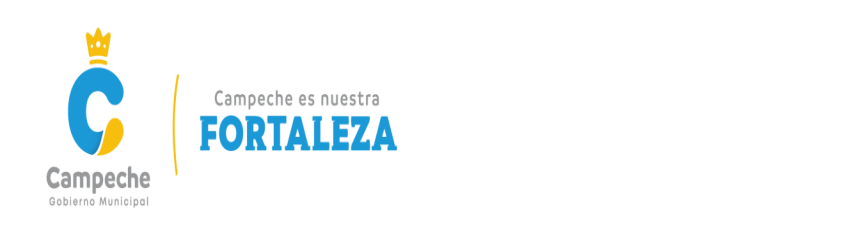 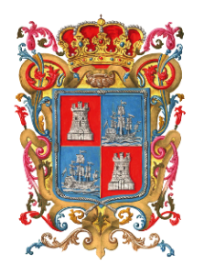 INGENIERO PAUL ALFREDO ARCE ONTIVEROS, SECRETARIO DEL HONORABLE AYUNTAMIENTO DEL MUNICIPIO DE CAMPECHE.CERTIFICA: Con fundamento en lo establecido por los artículos 123 Fracción IV de la Ley Orgánica de los Municipios del Estado de Campeche; 18 fracción IX del Reglamento de la Administración Pública Centralizada y Paramunicipal del Municipio de Campeche; 93 Fracción V del Reglamento Interior del H. Ayuntamiento para el Municipio de Campeche; que el texto inserto en su parte conducente corresponde íntegramente a su original el cual obra en el Libro de Actas de Sesiones de Cabildo, que se celebran durante el periodo constitucional de gobierno del primero de octubre del año dos mil dieciocho al treinta de septiembre del año dos mil veintiuno, relativo al PUNTO SEXTO del Orden del Día de la VIGÉSIMA SESIÓN ORDINARIA, celebrada el día veintinueve del mes de mayo del año 2020, el cual reproduzco en su parte conducente:VI.- SE SOMETE A CONSIDERACIÓN Y VOTACIÓN DEL CABILDO, EL DICTAMEN QUE EMITE LA COMISIÓN EDILICIA DE ASUNTOS JURÍDICOS Y REGULARIZACIÓN DE LA TENENCIA DE LA TIERRA, CON MOTIVO DEL INFORME DE LABORES EN MATERIA DE RESPONSABILIDADES ADMINISTRATIVAS, PRESENTADO POR EL TITULAR DEL ÓRGANO INTERNO DE CONTROL DEL MUNICIPIO DE CAMPECHE.Presidente: En términos de lo establecido en los artículos 51, 58, 59 y 62 del Reglamento Interior del H. Ayuntamiento para el Municipio de Campeche, se somete el presente asunto a votación económica por lo que sírvanse a manifestarlo levantando su mano derecha.Secretario: De conformidad a lo establecido por el artículo 93 Fracción VIII del Reglamento Interior del H. Ayuntamiento para el Municipio de Campeche, le informo a usted Ciudadano Presidente Municipal, que se emitieron DOCE votos a favor y CERO en contra.Presidente: Aprobado por UNANIMIDAD DE VOTOS.PARA TODOS LOS EFECTOS LEGALES CORRESPONDIENTES EXPIDO LA PRESENTE CERTIFICACIÓN EN LA CIUDAD DE SAN FRANCISCO DE CAMPECHE, MUNICIPIO Y ESTADO DE CAMPECHE, SIENDO EL VEINTINUEVE DEL MES DE MAYO DEL AÑO DOS MIL VEINTE.ATENTAMENTEING. PAUL ALFREDO ARCE ONTIVEROS.SECRETARIO DEL H. AYUNTAMIENTODEL MUNICIPIO DE CAMPECHE.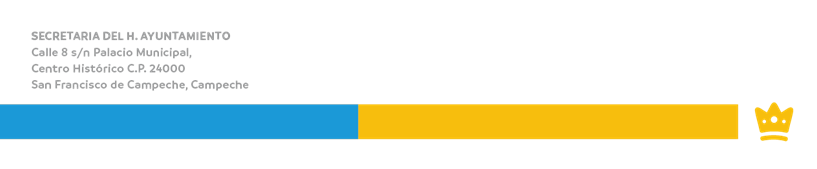 INFORME DE LABORES EN MATERIA DE RESPONSABILIDADES ADMINISTRATIVASREALIZADAS POR EL ÓRGANO INTERNO DE CONTROL DEL H. AYUNTAMIENTO DEL MUNICIPIO DE CAMPECHE.PERIODO NOVIEMBRE 2019 - ABRIL 2020.INFORME DE LABORES EN MATERIA DE RESPONSABILIDADES ADMINISTRATIVASREALIZADAS POR EL ÓRGANO INTERNO DE CONTROL DEL H. AYUNTAMIENTO DEL MUNICIPIO DE CAMPECHE.PERIODO NOVIEMBRE 2019 - ABRIL 2020.MESDENUNCIASSOLICITUDES DE INVESTIGACIÓNNOVIEMBRE22DICIEMBRE21SUBTOTAL43TOTAL77MESDENUNCIASSOLICITUDES DE INVESTIGACIÓNENERO30FEBRERO00MARZO00ABRIL01SUBTOTAL31TOTAL4411 CARPETAS DE INVESTIGACIÓN INICIADASNÚMEROS DE REGISTRO ASIGNADOS: (CONSECUTIVOS).2019: OICM/UI/CI-054/2019 A OICM/UI/CI/060/20192020: OICM/UI/CI-001/2020 A OICM/UI/CI/004/2020.A) 18 CARPETAS CORRESPONDEN AL ACUMULADO DE LOS PERIODOS ANTERIORES (2019).CARPETA DE INVESTIG. OICM/UI/CI-003/2019. INFORME DE PRESUNTA RESPONSABILIDAD ADMINISTRATIVA. UN EX SERVIDOR PÚBLICO CON CALIFICACIÓN DE CONDUCTA POR FALTA NO GRAVE.CARPETA DE INVESTIG. OICM/UI/CI-004/2019. INFORME DE PRESUNTA RESPONSABILIDAD ADMINISTRATIVA. UN SERVIDOR PÚBLICO CON CALIFICACIÓN DE CONDUCTA POR FALTA NO GRAVE.CARPETA DE INVESTIG. OICM/UI/CI-024/2019. INFORME DE PRESUNTA RESPONSABILIDAD ADMINISTRATIVA. UNA SERVIDORA PÚBLICA CON CALIFICACIÓN DE CONDUCTA POR FALTA NO GRAVE.CARPETA DE INVESTIG. OICM/UI/CI-027/2019. INFORME DE PRESUNTA RESPONSABILIDAD ADMINISTRATIVA. UN SERVIDOR PÚBLICO CON CALIFICACIÓN DE CONDUCTA POR FALTA NO GRAVE.CARPETA DE INVESTIG. OICM/UI/CI-028/2019. INFORME DE PRESUNTA RESPONSABILIDAD ADMINISTRATIVA. UN SERVIDOR PÚBLICO CON CALIFICACIÓN DE CONDUCTA POR FALTA NO GRAVE.CARPETA DE INVESTIG. OICM/UI/CI-029/2019. INFORME DE PRESUNTA RESPONSABILIDAD ADMINISTRATIVA. UN SERVIDOR PÚBLICO CON CALIFICACIÓN DE CONDUCTA POR FALTA NO GRAVE.CARPETA DE INVESTIG. OICM/UI/CI-043/2019. INFORME DE PRESUNTA RESPONSABILIDAD ADMINISTRATIVA. UN SERVIDOR PÚBLICO CON CALIFICACIÓN DE CONDUCTA POR FALTA NO GRAVE.CARPETA DE INVESTIG. OICM/UI/CI-044/2019. INFORME DE PRESUNTA RESPONSABILIDAD ADMINISTRATIVA. UN SERVIDOR PÚBLICO CON CALIFICACIÓN DE CONDUCTA POR FALTA NO GRAVE.CARPETA DE INVESTIG. OICM/UI/CI-052/2019. INFORME DE PRESUNTA RESPONSABILIDAD ADMINISTRATIVA. UN SERVIDOR PÚBLICO CON CALIFICACIÓN DE CONDUCTA POR FALTA NO GRAVE.CARPETA DE INVESTIG. OICM/UI/CI-007/2019. CONCLUSIÓN Y ARCHIVO.CARPETA DE INVESTIG. OICM/UI/CI-009/2019. CONCLUSIÓN Y ARCHIVO.CARPETA DE INVESTIG. OICM/UI/CI-010/2019. CONCLUSIÓN Y ARCHIVO.CARPETA DE INVESTIG. OICM/UI/CI-016/2019. CONCLUSIÓN Y ARCHIVO.CARPETA DE INVESTIG. OICM/UI/CI-017/2019. CONCLUSIÓN Y ARCHIVOCARPETA DE INVESTIG. OICM/UI/CI-022/2019. CONCLUSIÓN Y ARCHIVO.CARPETA DE INVESTIG. OICM/UI/CI-025/2019. CONCLUSIÓN Y ARCHIVO.CARPETA DE INVESTIG. OICM/UI/CI-026/2019. CONCLUSIÓN Y ARCHIVO.CARPETA DE INVESTIG. OICM/UI/CI-038/2019. CONCLUSIÓN Y ARCHIVO.B) CARPETA DE INVESTIGACIÓN CORRESPONDIENTE AL PERIODO ENERO-ABRIL DEL 2020.CARPETA DE INVESTIG. OICM/UI/CI-054/2019. CONCLUSIÓN Y ARCHIVO.C) EN ESTE MISMO PERIODO SE CONCLUYERON 3 CARPETAS DE INVESTIGACIÓN CORRESPONDIENTES A LOS ASUNTOS INICIADOS DURANTE EL EJERCICIO OCTUBRE A DICIEMBRE 2018.CARPETA DE INVESTIG. OICM/UI/CI-005/2018.  INFORME DE PRESUNTA RESP.  ADMVA.CARPETA DE INVESTIG. OICM/UI/CI-008/2018. CONCLUSIÓN Y ARCHIVO.CARPETA DE INVESTIG. OICM/UI/CI-009/2018. CONCLUSIÓN Y ARCHIVO. 10 CARPETAS DE INVESTIG. EN TRÁMITE.6 CORRESPONDEN AL PERIODO NOVIEMBRE-DICIEMBRE DEL 2019, y4 CORRESPONDEN AL PERIODO ENERO A ABRIL DEL 2020.MESADMISIÓNSUBSTANCIADORESOLUCIÓN EN FIRMENOVIEMBRE 20192- - - - - -DICIEMBRE 20192- - -- - -ENERO 20201- - -- - -FEBRERO 20206- - -- - - MARZO 2020- - -1- - - ABRIL 2020- - -- - -- - -	MES 	EXPEDIENTEESTATUSNOVIEMBRE 2019OIC/US/PRA/03/2019CON RESOLUCIÓN ADMVA. DE FECHA 9 DE MARZO DE 20202, NOTIFICADA.NOVIEMBRE 2019OIC/US/PRA/04/2019CON ACUERDO DE CIERRE DE INSTRUCCIÓN.DICIEMBRE 2019OIC/US/PRA/05/2019CON ACUERDO DE ADMISIÓN Y DESAHOGO DE PRUEBAS.DICIEMBRE 2019OIC/US/PRA/06/2019CON ACUERDO DE ALEGATOS.ENERO 2020III-OIC/US/DS004/DS004.1/01/2020CON ACUERDO DE ALEGATOS.FEBRERO 2020III-OIC/US/DS004/DS004.1/02/2020CON FECHA 25 DE MARZO DE 2020 SE CELEBRÓ LA AUDIENCIA INICIAL.FEBRERO 2020III-OIC/US/DS004/DS004.1/03/2020CON FECHA 23 DE MARZO DE 2020 SE CELEBRÓ LA AUDIENCIA INICIAL.FEBRERO 2020III-OIC/US/DS004/DS004.1/04/2020CON FECHA 25 DE MARZO DE 2020 SE CELEBRÓ LA AUDIENCIA INICIAL.FEBRERO 2020III-OIC/US/DS004/DS004.1/05/2020CON FECHA 24 DE MARZO DE 2020 SE CELEBRÓ LA AUDIENCIA INICIALFEBRERO 2020III-OIC/US/DS004/DS004.1/06/2020CON FECHA 18 DE MARZO DE 2020 SE CELEBRÓ LA AUDIENCIA INICIALFEBRERO 2020III-OIC/US/DS004/DS004.1/07/2020CON ACUERDO DE ADMISIÓN DE INFORME DE RESPONSABILIDADES ADMINISTRATIVAS.“2020, Año de Leona Vicario, Benemérita Madre de la Patria”